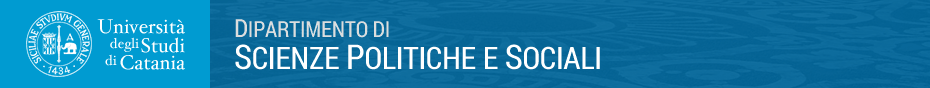 Percorso Formativo(compilazione a cura dello studente)Nome e Cognome_______________________________________________________________N. di Matricola__________________________________________________________________Tema Tesi______________________________________________________________________Relatore Tesi____________________________________________________________________Insegnamento di Riferimento_______________________________________________________AREA FUNZIONALE DI INTERESSESocial Methodology & Information Systems Gestione e progettazione dei processi economici, del lavoro e del territorio   Percorso Formativo(compilazione a cura dello studente)Nome e Cognome_______________________________________________________________N. di Matricola__________________________________________________________________Tema Tesi______________________________________________________________________Relatore Tesi____________________________________________________________________Insegnamento di Riferimento_______________________________________________________AREA FUNZIONALE DI INTERESSESocial Methodology & Information Systems Gestione e progettazione dei processi economici, del lavoro e del territorio   Percorso Formativo(compilazione a cura dello studente)Nome e Cognome_______________________________________________________________N. di Matricola__________________________________________________________________Tema Tesi______________________________________________________________________Relatore Tesi____________________________________________________________________Insegnamento di Riferimento_______________________________________________________AREA FUNZIONALE DI INTERESSESocial Methodology & Information Systems Gestione e progettazione dei processi economici, del lavoro e del territorio   Tipologia di Azienda per TirocinioPrivate Business CompaniesPubblica Amministrazione e Public Utilities a Utenza Individuale e CollettivaOrganizzazioni No-Profit Centri e Istituti di RicercaPrivate Business CompaniesPubblica Amministrazione e Public Utilities a Utenza Individuale e CollettivaOrganizzazioni No-Profit Centri e Istituti di RicercaSpecificare Nome Azienda(max tre preferenze)IISpecificare Nome Azienda(max tre preferenze)IIIISpecificare Nome Azienda(max tre preferenze)IIIIIIAttività di Tirocinio________________________________________________________________________________________________________________________________________________________________________________________________________________________________________________________________________________________________________________________________________________________________________________________________________________________________________________________________________________________________________________________________________________________________________________________________________________________________________________________________________________________________________________________Scelta Crediti Liberi InsegnamentoN.CFUScelta Crediti Liberi Scelta Crediti Liberi Scelta Crediti Liberi Scelta Crediti Liberi Firma dello Studente